Rūta Globytė, advocate- lektorė.,,Psichologinis smurtas ir priekabiavimas organizacijoje“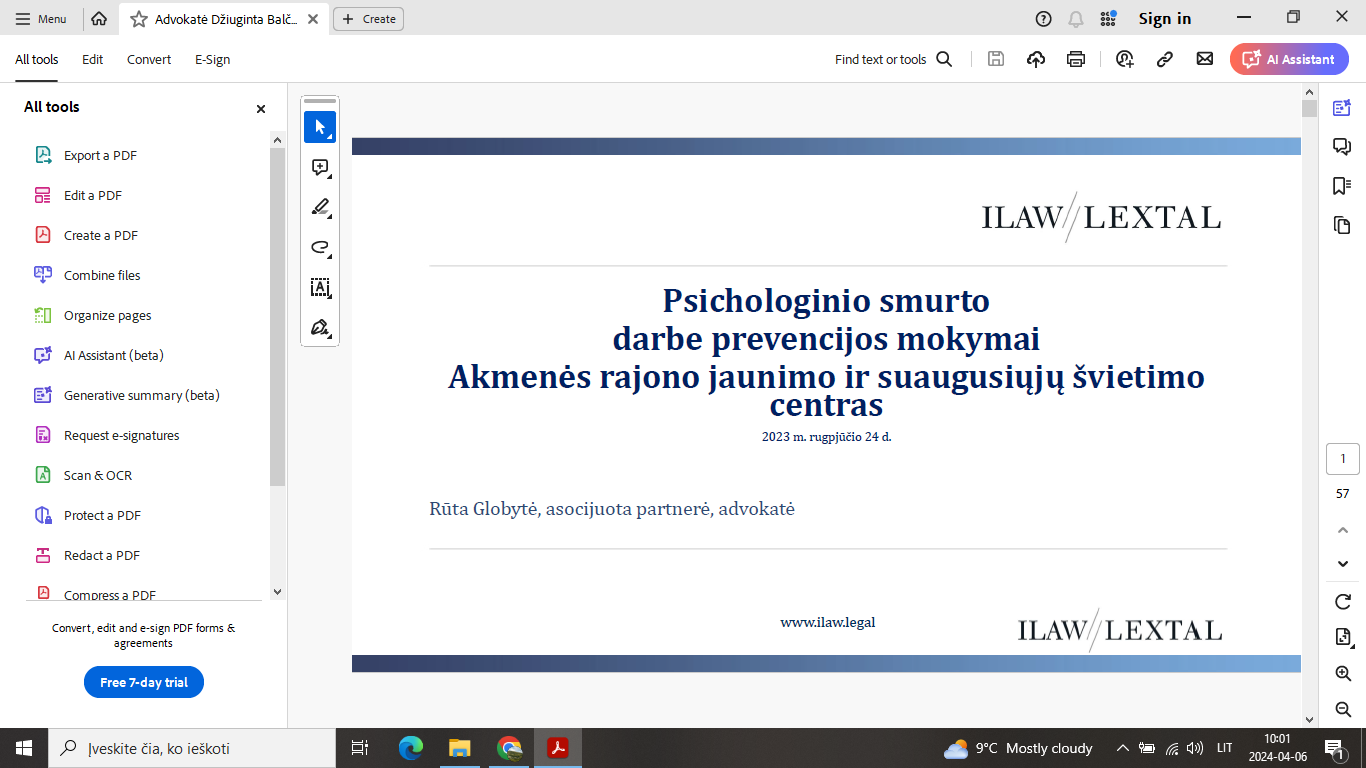 